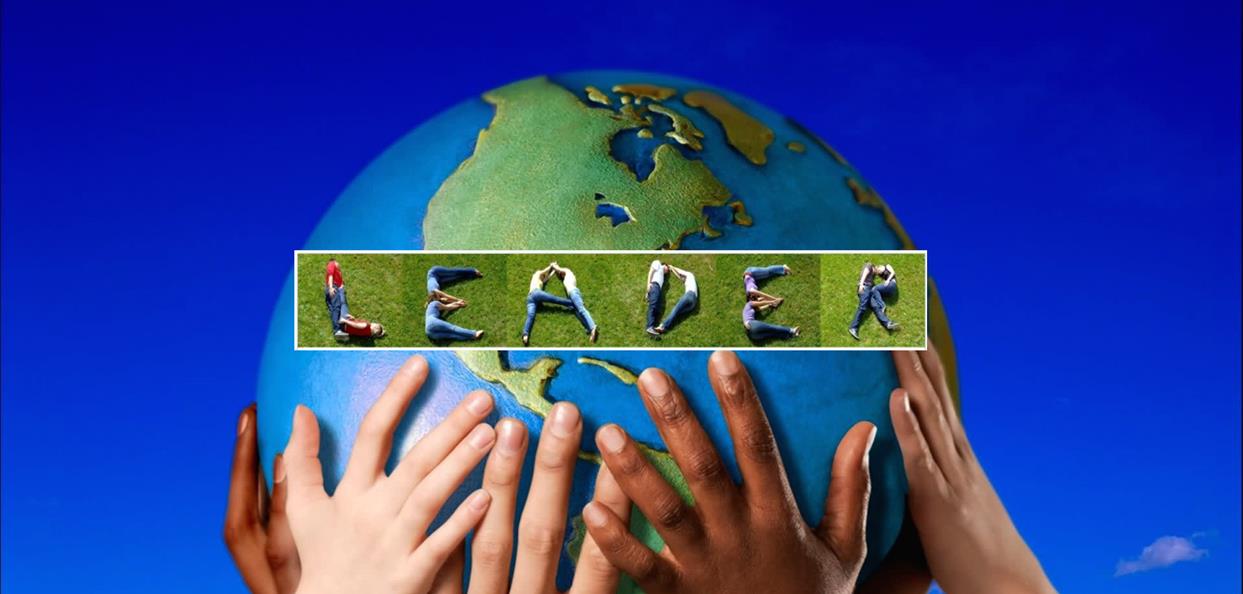 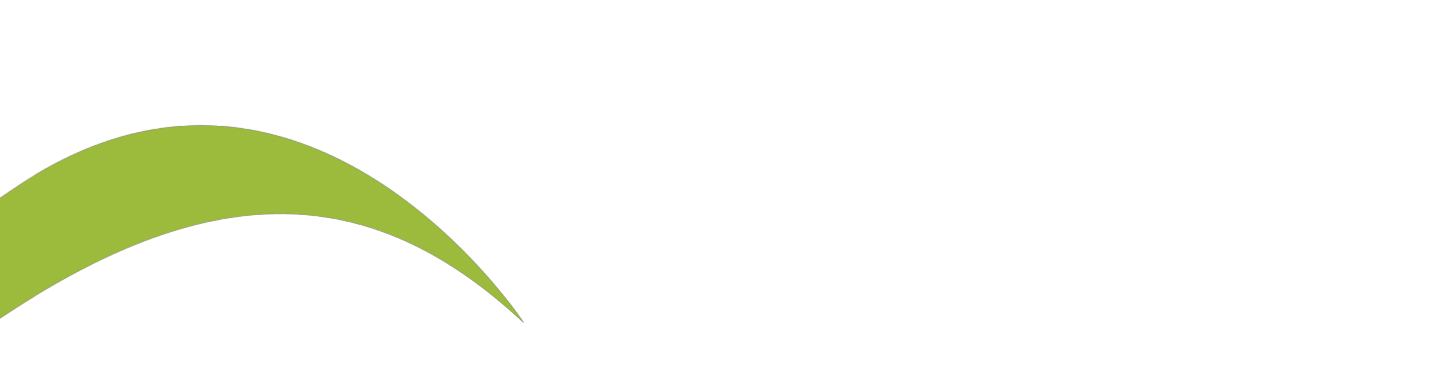 Priorità 6 Adoperarsi per l’inclusione sociale, la riduzione della povertà̀ e lo sviluppo economico nelle zone rurali Allegato ASchema di domandaSpett. Le GAL LUCUS Esperienze Rurali srlVia Fani, 485013 Genzano di LucaniaSCHEMA DI DOMANDA(Da compilare in carta semplice)OGGETTO:	Programma di Sviluppo Rurale 2014-2020. Manifestazione di interesse  Sottomisure 19.2.B.1.1 Istanza di partecipazione avviso esplorativo.I sottoscritti: (cognome e nome) ______________ nato a ________ in data________ residente in Via _________________ n ___________ Fraz. __________ c.a.p ____________ Comune ______________ Prov. ______ codice fiscale personale __________ nella qualità di legale rappresentante dell’impresa, come di seguito identificata, quale futura mandataria della costituenda aggregazione di soggetti così come prevista dal presente Avviso EsplorativoRagione sociale _______________ Indirizzo sede legale Via ____________ n. ______ Fraz.____________ c.a.p. ___________ Comune __________________.Prov. _____ codice fiscale _____________ partita i.v.a. _______________ telefono _______________ fax ______________________________.e-mail ……………………..………………………………………………Indirizzo sede operativa - Via ………………………. n. ………. Fraz. ……………………….c.a.p. …………………….… Comune ………………………………..Prov………………….,cognome e nome) ______________ nato a ________ in data________ residente in Via _________________ n ___________ c.a.p ____________ Comune ______________ Prov. ______ codice fiscale personale __________ nella qualità di legale rappresentante dell’impresa, come di seguito identificata, quale futura mandataria della costituenda aggregazione di soggetti così come prevista dal presente Avviso EsplorativoRagione sociale _______________ Indirizzo sede legale Via ____________ n. ______ Fraz.____________ c.a.p. ___________ Comune __________________.Prov. _____ codice fiscale _____________ partita i.v.a. _______________ telefono _______________ fax ______________________________.e-mail ……………………..………………………………………………Indirizzo sede operativa - Via ………………………. n. ………. c.a.p. …………………….… Comune ………………………………..Prov………………….,cognome e nome) ______________ nato a ________ in data________ residente in Via _________________ n ___________ Fraz. __________ c.a.p ____________ Comune ______________ Prov. ______ codice fiscale personale __________ nella qualità di legale rappresentante dell’impresa, come di seguito identificata, quale futura mandataria della costituenda aggregazione di soggetti così come prevista dal presente Avviso EsplorativoRagione sociale _______________ Indirizzo sede legale Via ____________ n. ______ c.a.p. ___________ Comune __________________.Prov. _____ codice fiscale _____________ partita i.v.a. _______________ telefono _______________ fax ______________________________.e-mail ……………………..………………………Indirizzo sede operativa - Via ………………………. n. ……………………….c.a.p. …………Comune ………………………………..Prov………………….,cognome e nome) ______________ nato a ________ in data________ residente in Via _________________ n ___________ Fraz. __________ c.a.p ____________ Comune ______________ Prov. ______ codice fiscale personale __________ nella qualità di legale rappresentante dell’impresa, come di seguito identificata, quale futura mandataria della costituenda aggregazione di soggetti così come prevista dal presente Avviso EsplorativoRagione sociale _______________ Indirizzo sede legale Via ____________ n. ______  c.a.p. ___________ Comune __________________.Prov. _____ codice fiscale _____________ partita i.v.a. _______________ telefono _______________ fax ______________________________.e-mail ……………………..………………………………………………Indirizzo sede operativa - Via ………………………. n. … c.a.p. ……Comune ……..Prov………………….,P R E S E N T A N O il documento di analisi predisposto secondo il format allegato “B” all’Avviso esplorativo pubblicato sul sito del GAL LUCUS Esperienze  Rurali www.gallucus.it  . Consapevoli che le dichiarazioni mendaci, la falsità degli atti e l'uso di atti falsi sono puniti penalmente ai sensi delle leggi vigenti e comportano la decadenza dai benefici eventualmente conseguiti, come previsto dagli articoli 75 e 76 del DPR 28/12/2000 n.. 445,Dichiaranodi essere informati, ai sensi e per gli effetti di cui all'art. 10 della legge 675/96, che i dati forniti con la presente documentazione saranno trattati dal GAL LUCUS Esperienze Rurali srl, anche con strumenti informatici, esclusivamente per finalità gestionali e statistiche propedeutiche alla futura attuazione della sottomisura 19.2.B.1.1 Valorizzazione delle filiere agroalimentari; di essere consapevoli che la presentazione del presente documento di analisi non comporta alcun diritto e/o vantaggio in capo ai sottoscritti rispetto alle procedure di evidenza pubblica che potranno essere successivamente avviate. ________________________Luogo e dataI DICHIARANTI________________________________________           Timbro e firma del legale rappresentanteSi allega fotocopia fronte/retro dei seguenti documenti d’identità, in corso di validità, dei soggetti sottoscrittori:Tipo ________ - N. ________ - rilasciato a _________________ da _______________ in data ________________Tipo ________ - N. ________ - rilasciato a _________________ da _______________ in data ________________Tipo ________ - N. ________ - rilasciato a _________________ da _______________ in data ________________Tipo ________ - N. ________ - rilasciato a _________________ da _______________ in data ________________